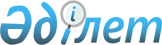 Об утверждении дополнений в Правила проведения валютных операций в Республике Казахстан
					
			Утративший силу
			
			
		
					Постановление Правления Национального Банка Республики Казахстан от 29 сентября 1998 года  № 189 Зарегистрирован Министерством юстиции Республики Казахстан 08.12.1998 г. № 654. Утратило силу постановлением Правления Национального Банка РК от 1 ноября 2010 года № 88      Сноска. Утратило силу постановлением Правления Национального Банка РК от 01.11.2010 г. № 88.      В целях совершенствования валютного законодательства Республики Казахстан Правление Национального Банка Республики Казахстан постановляет: 

      1. Утвердить прилагаемые дополнения в Правила проведения валютных операций в Республике Казахстан, утвержденные постановлением Правления Национального Банка Республики Казахстан от 23 мая 1997 года N 206 V970328_ , и ввести их в действие с даты государственной регистрации в Министерстве юстиции Республики Казахстан. 

      2. Юридическому департаменту (Сизова С.И.): 

      1) зарегистрировать настоящее постановление и дополнения в Правила проведения валютных операций в Республике Казахстан до сведения областных филиалов Национального Банка Республики Казахстан; 

      2) довести настоящее постановление и дополнения в Правила проведения валютных операций в Республике Казахстан до сведения областных филиалов Национального Банка Республики Казахстан и банков второго уровня. 

      3. Контроль за исполнением настоящего постановления возложить на заместителя Председателя Национального Банка Республики Казахстан Налибаева А.З. 



 

       Председатель 



 

                     Дополнения в Правила проведения 

                валютных операций в Республике Казахстан 



 

      В Правила проведения валютных операций в Республике Казахстан, утвержденные постановлением Правления Национального Банка Республики Казахстан от 23 мая 1997 года N 206, внести следующие дополнения: 

      1. Пункт 3.09 дополнить абзацем вторым следующего содержания: 

      "Иностранная валюта, поступающая в пользу юридических лиц-резидентов, уставная деятельность которых направлена на осуществление благотворительной деятельности, в качестве дара, пожертвований, благотворительных взносов и иных поступлений, как в наличном, так и в безналичном порядке, подлежит обязательному зачислению на их счета в уполномоченных банках". 

      Абзац третий после слов "в пользу" дополнить словом "иных". 

      2. Абзац третий пункта 4.03 и пункт 5.05 дополнить словами "а также для оказания благотворительной помощи". 

      3. Пункт 4.03 дополнить абзацем пятым следующего содержания: 

      "Нормы, изложенные в абзацах третьем и четвертом настоящего пункта не распространяются на дипломатические миссии, консульские учреждения, представительства международных организаций и иные, приравненные к ним организации, аккредитованные в Республике Казахстан в установленном порядке в Министерстве иностранных дел Республики Казахстан". 
					© 2012. РГП на ПХВ «Институт законодательства и правовой информации Республики Казахстан» Министерства юстиции Республики Казахстан
				